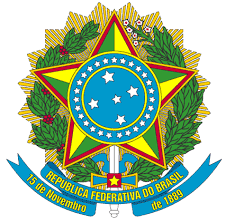 EDITAL Nº 31/2022/IFMT – ISCAPANEXO IVFormulário de Recurso 	-MT,	de	de 2022.Assinatura do(a) ServidorIdentificação do ServidorNome:	Matrícula Siape:Unidade de Lotação:Justificativa